	LINCOLN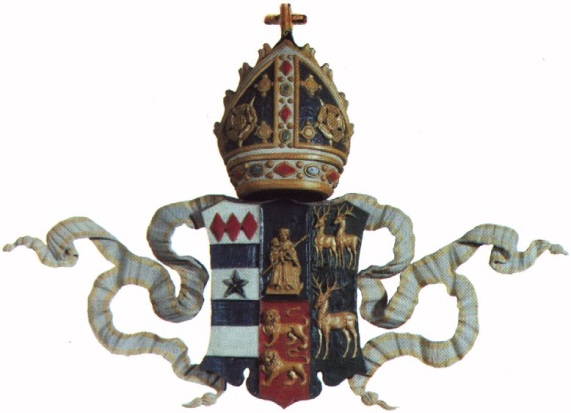 	COLLEGE	OXFORDTerms of Use: PartiesLincoln College, Oxford of Lincoln College, Turl Street, Oxford, OX1 3DR (“the College”).[FULL COMPANY NAME] or individuals name (if a company) incorporated and registered in [COUNTRY OF INCORPORATION] with company number [NUMBER] whose registered office is at [REGISTERED OFFICE ADDRESS] (If an individual, with an address of [ADDRESS] (Licensee).BackgroundThe College has created/is the owner of the relevant Intellectual Property in the Licenced Images (as defined in the Permission to Use Images form). The Licensee wishes to receive and the College is willing to grant to the Licensee a licence on the terms and conditions set out in this agreement to reproduce the Licenced Images for the purpose stated and defined in the Permission to Use Images form as the Use.A copy of the Permission to Use Images form is appended to this agreement.Agreed TermsUnless the context otherwise requires, words in the singular shall include the plural and in the plural shall include the singular.Unless the context otherwise requires, a reference to one gender shall include a reference to the other genders. Any obligation on a party not to do something includes an obligation not to allow that thing to be done.Any words following the terms including, include, in particular, for example or any similar expression shall be construed as illustrative and shall not limit the sense of the words, description, definition, phrase or term preceding those terms.A reference to writing or written includes both fax and e-mail.Copyright is all copyright and rights in the nature of copyright subsisting in the Licenced Images in any part of the world to which the College is, or may become, entitled.Clause, schedule and paragraph heading shall not affect the interpretation of this agreement.References to clauses and schedules are the clauses and schedules of this agreement.A reference to a statute or statutory provision is a reference to it as amended, extended or re-enacted from time to time.The College hereby agrees to grant a non-exclusive licence to the Licensee to do the following in the Territory (as defined in the Permission to Use Images form):To record and store the Licenced Images for the Use; and Where the appropriate fee is paid, to reproduce the Licensed Images for the Use (“the Licensed Product”) until the expiry of a ten-year term starting from the date of this agreement (“the Term”); and Where the appropriate fee is paid, to transmit the Licensed Images (whether via the Licensed Product or otherwise) on the network or Internet site specified in the Permission to Use Images form (“the Licensed Network”) until the expiry of the Term.This licence is granted subject to the following conditions:Direct scanning of an original may be done only by the College or its authorised agents. [The Imaging Department of the Bodleian Library is an authorised agent of Lincoln College.] When the source of the image is a photographic transparency or print, the Licensee is authorised to scan it at whatever resolution deemed appropriate for its publication;The Licensee will take all reasonable steps to design the Licensed Product and/or the service offered via the Licensed Network so that the Licensed Images cannot be copied or otherwise extracted in the normal course of use except by printing out pages for personal use; The Licensed Product and/or the service offered via the Licensed Network will bear a strongly-worded copyright notice on any packaging, storage medium, accompanying documentation, initial entry screens and any other entry screens giving access to the Licensed Images.  The wording of the notice is to be approved by the College. The notice will explain in clear language that the Licensed Images and the contents generally are protected by copyright laws and that the following acts in relation to the Licensed Images are prohibited unless specifically authorised by the College and any relevant copyright owner:Public performance, public display or broadcast, including transmission via a network other than the Licensed Network;The preparation of any derivative work, including the extraction, in whole or part, of any of the Licensed Images;Any rental, lease, lending or hire.The notice will also acknowledge the ownership of copyright in any materials depicted in the Licensed Images in accordance with (5.4) and in the Licensed Images as photographed in accordance with (5.5);The Licensee will be responsible for obtaining any necessary consent to its use of the Licensed Images from the owner of any copyright, rights in the nature of copyright, or other intellectual property rights in the materials depicted in the Licensed Images, other than the College’s own rights in the Licensed Images themselves as asserted in (5.5), and will indemnify the College against any claim which may be made against it should the Licensee fail to obtain such consent or fail to abide by the terms of such consent;All copyright, rights in the nature of copyright, Publication Right and all other intellectual property rights world-wide in the Licensed Images as photographed by the College or its authorised agents are reserved to the College. Each of the Licensed Images will contain or be accompanied by a credit dependant on the type of publication: for non-electronic publications, the credit should read: By permission of the Rector and Fellows of Lincoln College, Oxford with the shelfmark, archive reference and folio or page number or other reference of the College as confirmed by the Archivist and/or Librarian. For electronic publications, the credit should read  © Lincoln College, Oxford [year of first publication by the Licensee], with the shelfmark, archive reference and folio or page number or other reference of the College as confirmed by the Archivist and/or Librarian. Such credit will appear within or next to each of the Licensed Images as they appear on screen. For Internet access, a link to a full copyright notice - the terms of which must be approved by the College before permission is granted - must also appear with each image;Any correction of or alteration to any of the Licensed Images is subject to the approval of the College which must be obtained in advance of publication;Reproduction rights are non-exclusive, and are granted for the Term. Any further renewal term will require a separate written permission from the College for which additional fees may be payable.  A separate permission will be required for any product other than the Licensed Product, for any service offered via a network other than the Licensed Network and for any revision, new edition or updating of the product or service licensed pursuant to these conditions;The Licensee will be responsible for ensuring that any manufacturer, distributor or provider of the Licensed Product and/or the Licensed Network and its services will be bound by these conditions;On publication of the Licensed Product, all digital copies of the Licensed Images, other than those on the master disk to be used for further production runs permitted under (5.7), shall be destroyed. On making the Licensed Images available on the Licensed Network the Licensee will destroy any existing copies and make no further copies of the Licensed Images except those which are required for provision and maintenance of the Licensed Network and its services;This licence is personal to the Licensee and may not be assigned, transferred or sub-licensed without the prior written consent of the College.To the fullest extent permitted by law, the College shall not be liable to the Licensee for any costs, expenses, loss or damage (whether direct, indirect or consequential, and whether economic or other) arising from the Licensee's exercise of the rights granted to it under this agreement.The Licensee shall indemnify the College against all liabilities, costs, expenses, damages and losses (including any direct, indirect or consequential losses, loss of profit, loss of reputation and all interest, penalties and legal costs (calculated on a full indemnity basis) and all other professional costs and expenses) suffered or incurred by the Licensor arising out of or in connection with: the Licensee's exercise of its rights granted under this agreement; and/orthe enforcement of this agreement.This indemnity shall apply whether or not the College has been negligent or at fault.The Licensee shall not do or omit to do anything to diminish the rights of the College in the Copyright or the Licensed Work, nor assist any other person to do so, either directly or indirectly. The Licensee understand that permission may be withdrawn at any time if any part of these conditions is infringed and that it shall be liable to indemnify the College for any loss which it suffers because of such infringement.The Licensee acknowledges that it is its responsibility to obtain any necessary consent to reproduce the photographs supplied by the College or its agents from the owner of any copyright in the materials photographed and the Licensee will enclose a copy of such consent.  Where copyright is owned by the College, this will remain the property of the College. The Licensee will indemnify the College against any claim which may be made against it if it fails to obtain an appropriate consent or fails to abide by the terms of that consent.In accordance with the College’s moral right under Chapter 4 of the Copyright, Designs and Patents Act 1988 the Licensee undertakes to include in the publication an acknowledgement of Lincoln College, in the form: ‘By permission of the Rector and Fellows of Lincoln College, Oxford’.The Licensee will submit a proof of the reproduction and any accompanying letter press to the College, if requested.The Licensee will not use, or allow any other person to use, the materials supplied by the College for any purpose other than that specified above by this agreement.The Licensee will pay the appropriate reproduction fees, the photographic charges made by the College or its agents, and any charges in respect of staff time. The Licensee understands that photographic charges are payable upon acceptance of its order. The Licensee understands that reproduction fees will be charged separately and are payable on publication.The College may at any time assign, transfer, mortgage, charge or deal in any other manner with any or all of its rights and / or obligations under this agreement.Without affecting any other right or remedy available to it, the College may terminate this agreement with immediate effect by giving written notice to the Licensee if:the Licensee fails to pay any amount due under this agreement for payment and remains in default not less than 7 days after being notified in writing to make such payment;the Licensee commits a material breach of any term of this agreement which breach is irremediable or (if such breach is remediable) fails to remedy that breach within a period of 14 days after being notified in writing to do so;the Licensee repeatedly breaches any of the terms of this agreement in such a manner as to reasonably justify the opinion that its conduct is inconsistent with it having the intention or ability to give effect to the terms of this agreement.On expiry or termination of this agreement for any reason and subject to any express provisions set out elsewhere in this agreement: all outstanding sums payable by the Licensee to the College shall immediately become due and payable; all rights and licences granted pursuant to this agreement shall cease; the Licensee shall cease to make any use of the Licenced Images. If any provision or part-provision of this agreement is or becomes invalid, illegal or unenforceable, it shall be deemed modified to the minimum extent necessary to make it valid, legal and enforceable. If such modification is not possible, the relevant provision or part-provision shall be deemed deleted. Any modification to or deletion of a provision or part-provision under this clause shall not affect the validity and enforceability of the rest of this agreement.This agreement constitutes the entire agreement between the parties and supersedes and extinguishes all previous agreements, promises, assurances, warranties, representations and understandings between them, whether written or oral, relating to its subject matter.These conditions will be governed by and interpreted in accordance with the laws of England.In consideration of this licence:The Licensee will pay the College the licence fee as set out in the Rate Card and Application Form. The licence fee is payable within thirty days of receipt of the licence when signed by both parties, and does not include photographic charges which are payable in addition and which will be invoiced to the Licensee separately;On publication of any Licensed Product, a copy of the whole work will be provided free of charge to the College with a licence allowing its use over the University of Oxford Network. On making the Licensed Images available on the Licensed Internet Site, the Licensee will grant to the University of Oxford the right to access the Licensed Internet Site, should it wish to do so, free of charge for the Term. On publication in non-electronic format, one copy of the published work must be sent to the Librarian or Archivist, Turl Street, Lincoln College, Oxford, OX1 3DR.Protection of the Copyright:The Licensee shall immediately notify the College in writing giving full particulars if any of the following matters come to its attention:any actual, suspected or threatened infringement of the Copyright;any claim made or threatened that the Licensed Product/Licenced Images infringes the rights of any third party; or any other form of attack, charge or claim to which the Copyright/Licenced Product/Licenced Images may be subject. Licence and PaymentPermission is hereby granted for the Use of the Licenced Images and Licenced Product.  Permission is released upon signature of this agreement.Payment is to be made within 30 days of this agreement. If payment is not made within that time period, then the all permissions granted to the Licensee herein will automatically be withdrawn.Payments should be made in accordance with the attached “Payments for Reproduction Fees” form.Signed on behalf of the College by: Signed	…………………………………………………………………….Name: 	…………………………………………………………………….Position:	…………………………………………………………………….Date		…………………………………………………………………….Payment reference:	……………………………………………………………Total amount of fee: …………………………………………………………...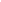 Signed by [NAME OF DIRECTOR OF COMPANY OR INDIVIDUAL] 
for and on behalf of [NAME OF LICENSEE]Signed	……………………………………………………………………..Name: 	…………………………………………………………………….Date		……………………………………………………………………